INDIAN SCHOOL AL WADI AL KABIR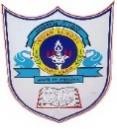 Worksheet, 2023-24Q.Create lists L1 , L2 and L3 as shown L1=[2,6,0,-1,11,23,6] L2=[10,20,30,40,50]L3=[‘Eng’, ’Math’ ,’Chem’ ,’Phy’ ,’Comp’] Guess the output: 1.print(L1+L2)2.print(L2*3) 3.print(L1[0],L1[-1])4.print(L1[2:5])5.print(L2[::-1])6.print(L1[2+1]) 7.L2[2]=80print(L2) 8.print(L2+L3) 9.L3[3]=56.6610.print(L3*2) 11.print(‘add’ in L3) 12.print(‘sub’ not in L3) 13.print(L1[7:2])print(L3)for i in range(len(L2)): print(L2[i])for i in L2:print(i)print(len(L1),len(L3))print(list(“ISWK”)) 19.L1.append(100)print(L1) 20.L2.append([300,400])print(L2) 21.L1.extend([50])print(L1) 22.L1.extend([15,25])print(L1) 23.L1.insert(2,25)print(L1) 24.print(L1.count(6)) 25print(L2.index(30)) 26.print(del L3[2]) 27.print(L3.remove(‘phy’))print(L1.pop())print(L1.pop(4)) 30.print(L1.reverse()) 31.print(L1.sort()) 32.print(L2.sort(reverse=True)) 33.print(min(L1)) 34.print(max(L2)) 35.print(sum(L2)) 36.print(max(L3)) 37.L4=sort(L3)print(L4)38.print(L1[5:0:-2])Class: XISUB: INFORMATICS PRACTICESDate of Completion:WorksheetTOPIC: List -manipulation07-09-2023